Lions Club Zrinjevaci Zagrebačka liga za borbu protiv rakau povodu obilježavanja Svjetskog dana glasa 16. 04. imaju čast i zadovoljstvo pozvati vas da svojim dolaskom i prilogom uveličate i podržite tradicionalnu humanitarnu akciju „Zagrebački medaljoni“ u četvrtak 12. travnja 2018. godine s početkom u 20:00 satiu Kazalište Vidra na predstavu 5 žena.comPrihod od prodanih ulaznica, predmeta od keramike, Lions marke, pjenušca, vina i sokova namijenjen je za kupnju opreme za rano otkrivanje tumora grla za ORL odjel KB Merkur. Vaš dobrovoljni prilog možete uplatiti na žiro račun LC Zrinjevac: IBAN HR8523600001101341108Cijena ulaznice je 100,00 kuna.5ŽENA.COM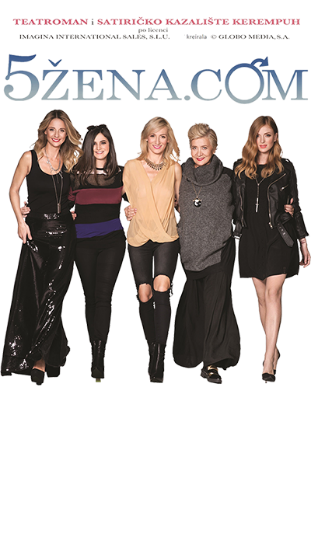 Igraju:Tea – MIA ANOČIĆ-VALENTIĆGloria – NATAŠA DANGUBIĆĐurđa – NINA ERAK – SVRTAN Indira – DARIA LORENCI FLATZJelena – NATAŠA JANJIĆ Trajanje predstave:  90 minutaNa duhovit i autoironičan način, kroz pet snažnih ženskih karaktera, razotkrivaju se svi aspekti ženskog pogleda na svijet. U njihovim ispovijestima padaju  maske i raskrinkavaju se sve tajne muškaraca, seksa i muško-ženskih odnosa. 21.30 Scena Vidra Humanitarni domjenak u organizaciji Lions Cluba ZrinjevacPokrovitelj:Gradonačelnik Grada Zagreba Milan Bandić, dipl.politolog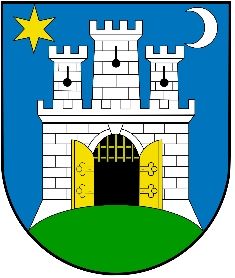 Organizatori:Zagrebačka liga protiv rakaGrad ZagrebGradski ured za zdravstvo Grada ZagrebaLions Club ZrinjevacMuzej Mimara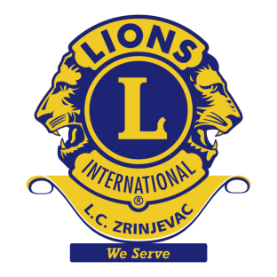 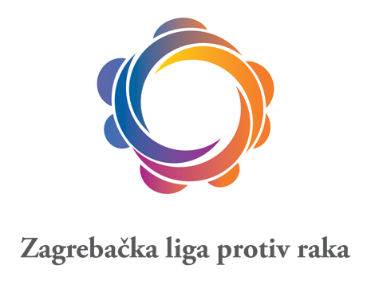 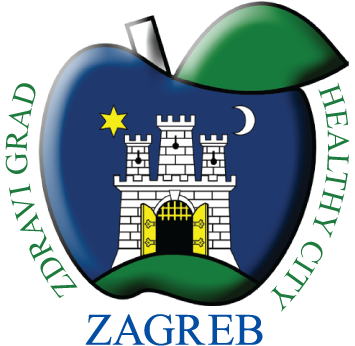 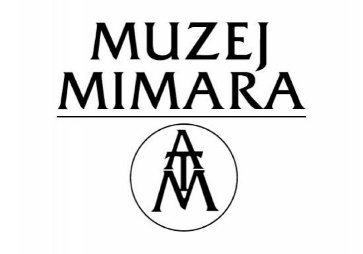 Uz potporu:Hrvatska liga protiv rakaHrvatska zajednica laringektomiranihHrvatski liječnički zbor podružnica ZagrebCEM – Centar za ekspertnu medicinuHrvatsko društvo dramskih umjetnikaKlinika za tumore KBC Sestre MilosrdniceKlinička bolnica MerkurMuzej Mimara - svečana proslava Svjetskog dana glasa16. travnja 2018.g. ponedjeljak17.00 Muzej MimaraStručni i umjetnički program (glasovni umjetnici i otvorenje izložbe)Stručni program:dr.sc. Krešimir Gršić – predsjednik Zagrebačke lige protiv rakaprof. dr. sc. Santa Večerina Volić - CEMdr. sc. Marija Pastorčić Grgić – Klinika za tumore, KBC Sestre Milosrdnicedoc. dr. sc. Hrvoje Šobat / dr. sc. Petar Suton – Klinika za tumore, KBC Sestre Milosrdnicemr. sc. Tamara Živković Ivanović – prof. logoped - Klinika za bolesti uha nosa i grla i kirurgiju glave i vrata, KBC Zagrebprof. dr. sc. Suzana Nikolić – Akademija dramskih umjetnostizv. prof. dr. sc. Adinda Dulčić – Poliklinika SUVAGUmjetnički program:Nastup opernih umjetnika: Lidija Horvat Dunjko,  Antonija Dunjko i Leon Košević Nastup dramskih umjetnika:  Barbara Nola i  Boris SvrtanGospel sastav  The Messengers, pod idejnim i stručnim vodstvom Marije ŠkovrcaVoditelj programa: Šiško Majcen Horvat - dramski glumac 18.30 Muzej MimaraPredaja sakupljenih sredstava Lions Cluba Zrinjevac predstavniku ORL odjela KB Merkur19.00 Muzej MimaraOtvorenje izložbe akademske slikarice Nade Žiljak „Skriveno– infrared art“Izložbu otvara:  Lada Ratković-Bukovčan, ravnateljica Mimare Iva Korbler: predgovor, povjesničarka umjetnostiDomjenak u organizaciji Zagrebačke lige protiv raka (uz muzičku pratnju Hat trick ansambla koji će izvoditi jazz standarde)Slavlju i obilježavanju Svjetskog dana glasa pridružuju se Akademija dramske umjetnosti i Muzička akademija  Sveučilišta u ZagrebuPredstave 16. 4 2018. u HNK (G.Verdi Don Carlo), Gavelli (Proces), Komediji (Mamma mia) i 17.4.2108.  u ZKMu ( Črna mati zemla) bit će posvećene Svjetskom danu glasu.Pregledi građana bez uputniceKlinika za tumore KBC Sestre Milosrdnice, Ilica 197, Zagreb17. i 18. travnja 2018. utorak i srijeda od 13-14h (poliklinika - ORL ambulanta)Uz prethodnu najavu na telefon 01/3783 537 (pregledavaju se građani koji su promukli dulje od 4 tjedna, a da pritom nisu prehlađeni)KB Merkur – ORL ambulanta, Zajčeva 19, Zagreb17. i 18. travnja 2018. utorak i srijedu od 13-14h (poliklinika - ORL ambulanta)Uz prethodnu najavu na telefon 01/2253 247 (pregledavaju se građani koji su promukli dulje od 4 tjedna, a da pritom nisu prehlađeni)Centar za ekspertnu medicinu, Voćarska 14, Zagreb17. i 18. travnja 2018, utorak i srijeda od 13-14h ( ambulanta 3)Uz prethodnu najavu na telefon  099 4635800 (pregledamo građane koji su promukli duže od 4 tjedna, kronične pušače i one koji imaju glasovni zamor ili nestabilan glas, te glasovne profesionalce)Poliklinika SUVAG,  Ul. kneza Ljudevita Posavskog 10, Zagreb18. travnja 2018., srijeda12-14h – logopedsko savjetovanje i procjena kvalitete glasa (soba 12/II)14-16h – pregled otorinolaringologa (soba 18/II)Uz prethodnu najavu na telefon 01/4629 603.Akadamija dramske umjetnosti Sveučilišta u Zagrebu, Trg Republike Hrvatske 5, Zagreb26. travnja 2018., četvrtak, 14-16hPredavanje i fonijatrijski pregled studenata Akademije.